Холокост: память поколений27 января в Вороновской районной библиотеке собрались старшеклассники Вороновской школы, чтобы вместе со старшим поколением вспомнить трагические события Великой Отечественной войны. Председатель районного совета ветеранов Сазон Л.К. донесла до собравшихся, что Холокост – это часть общей политики нацистов и их пособников из числа коллаборационистов в разных странах Европы, направленная на уничтожение этнических евреев. Фашистская Германия за годы Великой Отечественной войны на территории Беларуси уничтожила свыше 800 тыс. евреев. В Вороновском районе фашистами были созданы 2 гетто. За период оккупации Вороновщины было уничтожено более 4 тысяч еврейского населения, то есть почти все этнические евреи района. Сохранение исторических записей, поминовение жертв, борьба с искажением исторических фактов — все это важнейшие условия восстановления справедливости после совершенных злодеяний.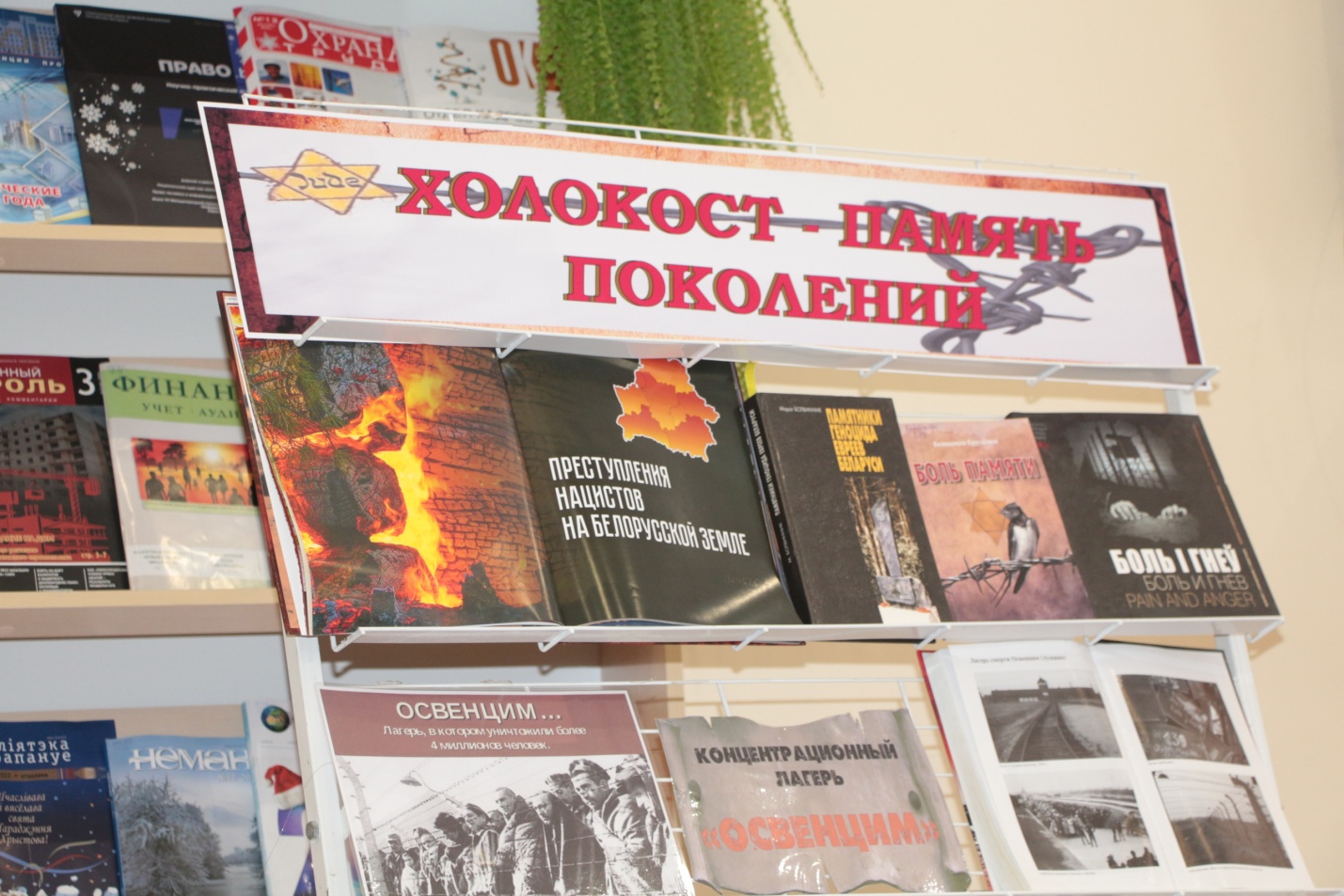 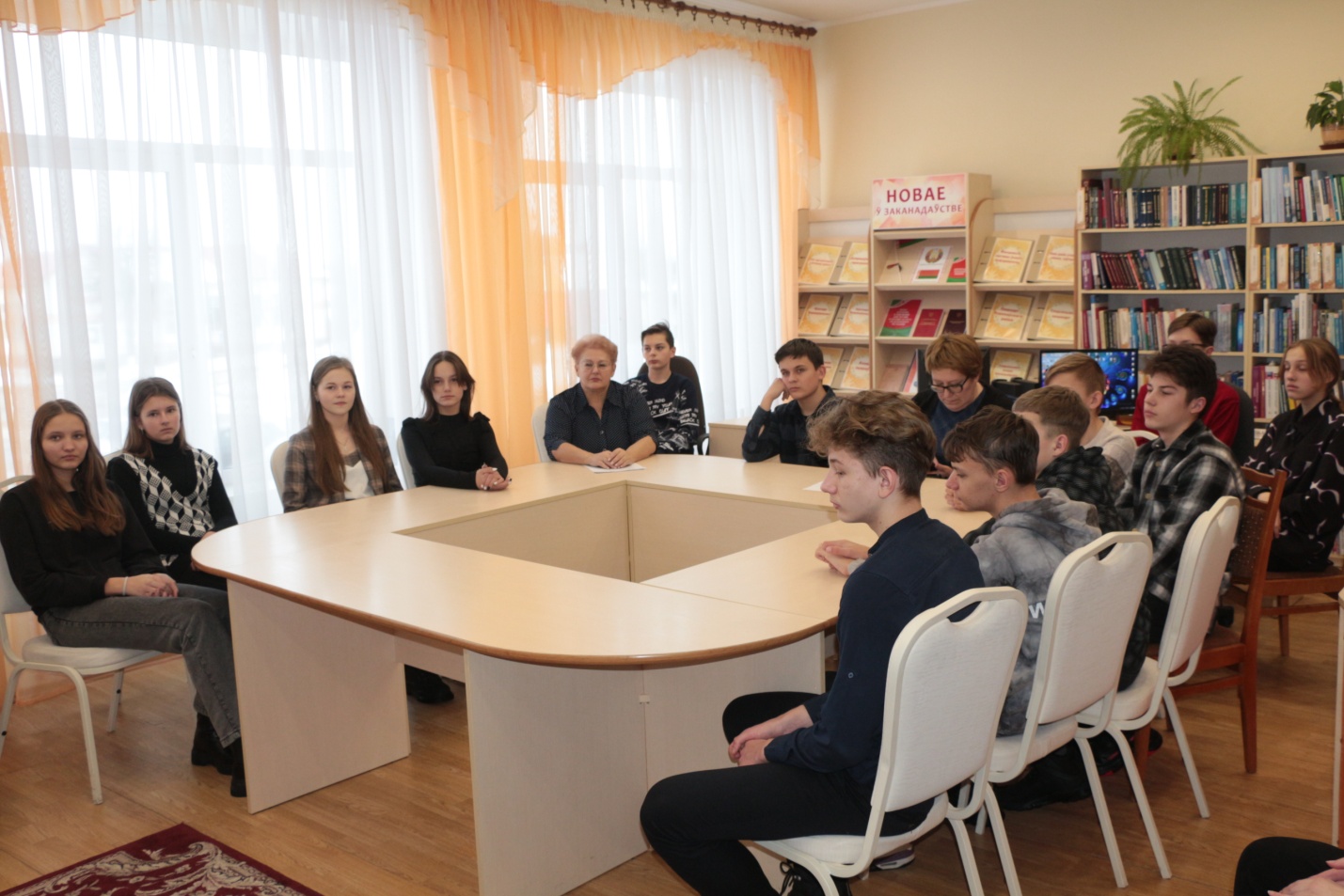 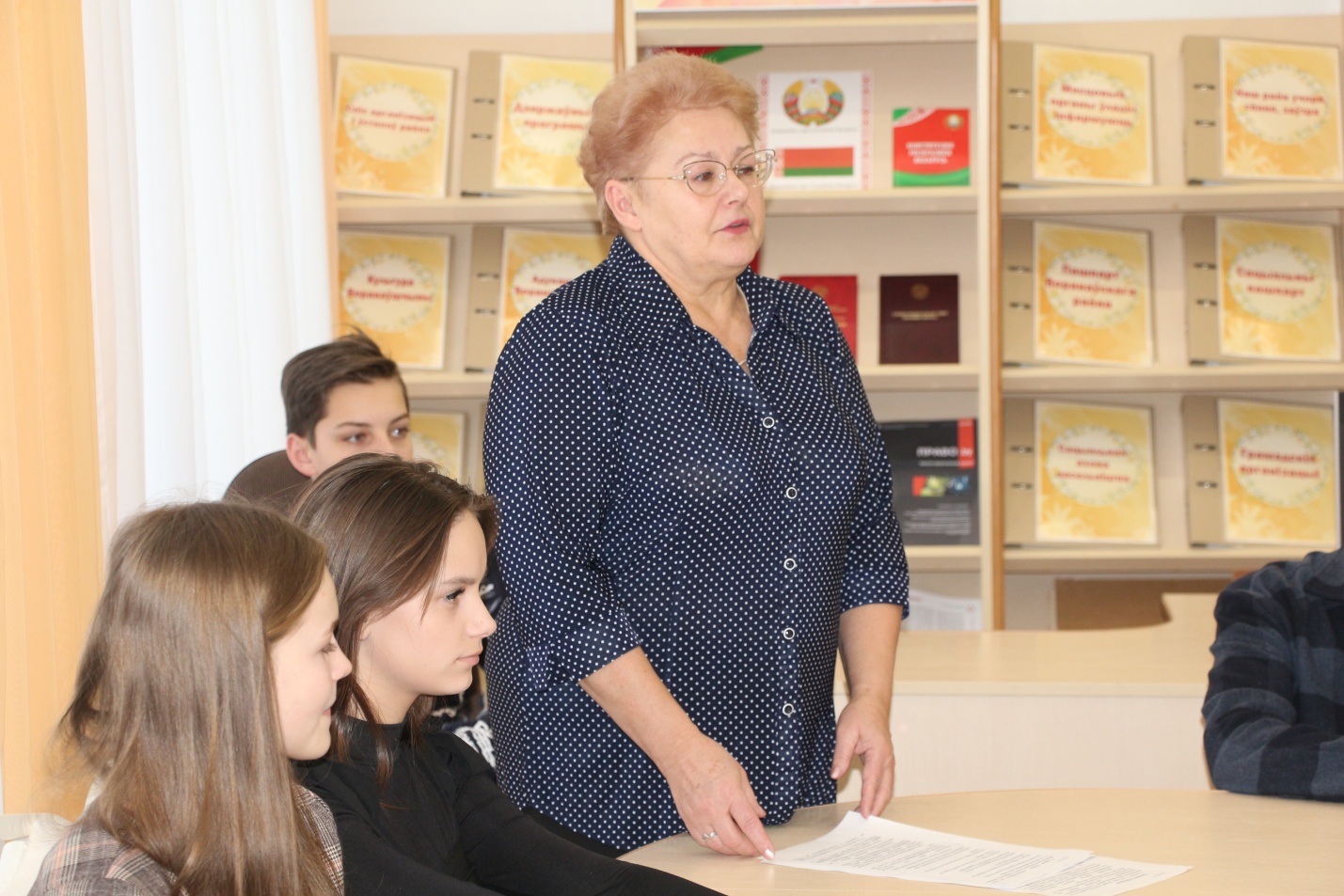 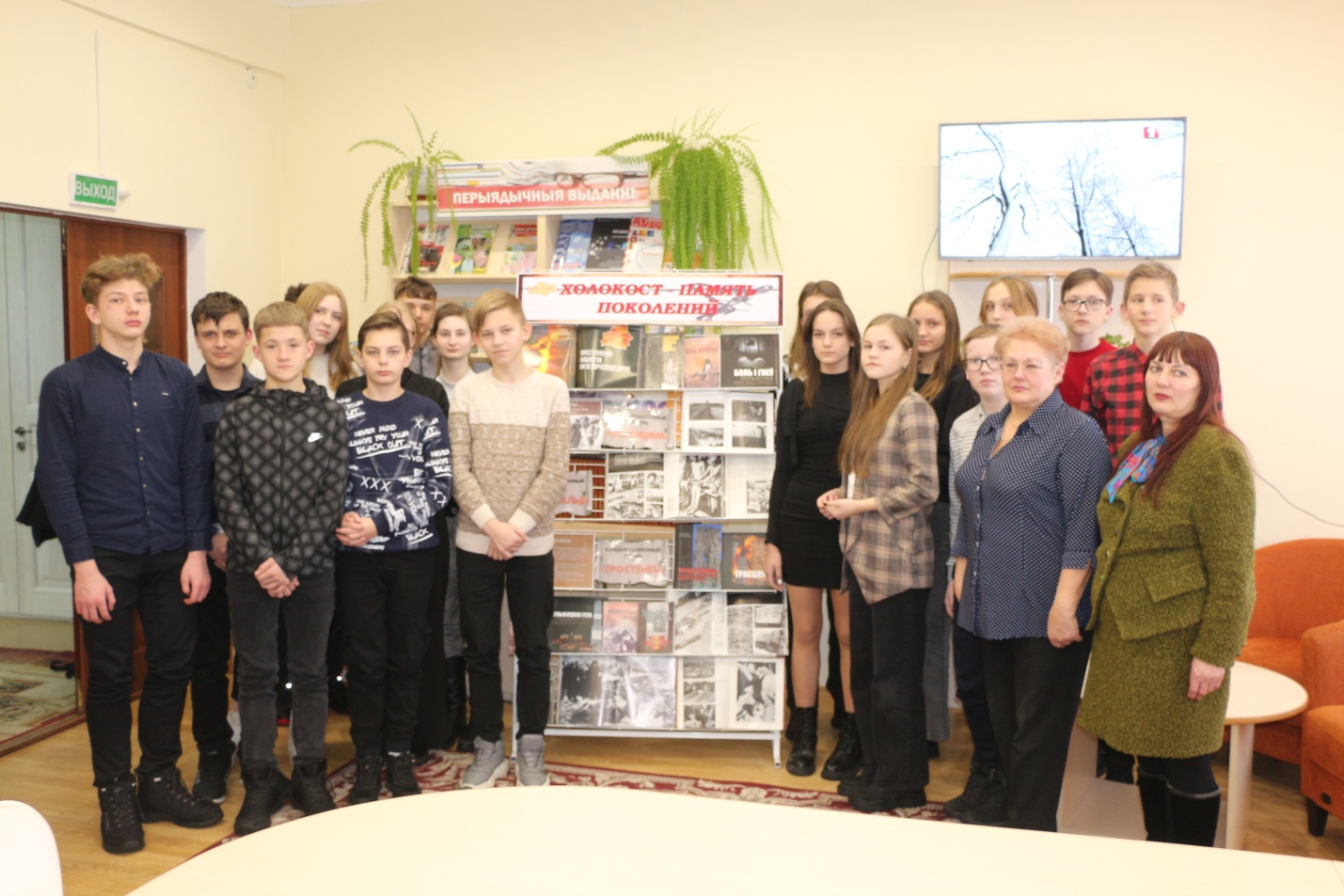 